Holistic assessment in action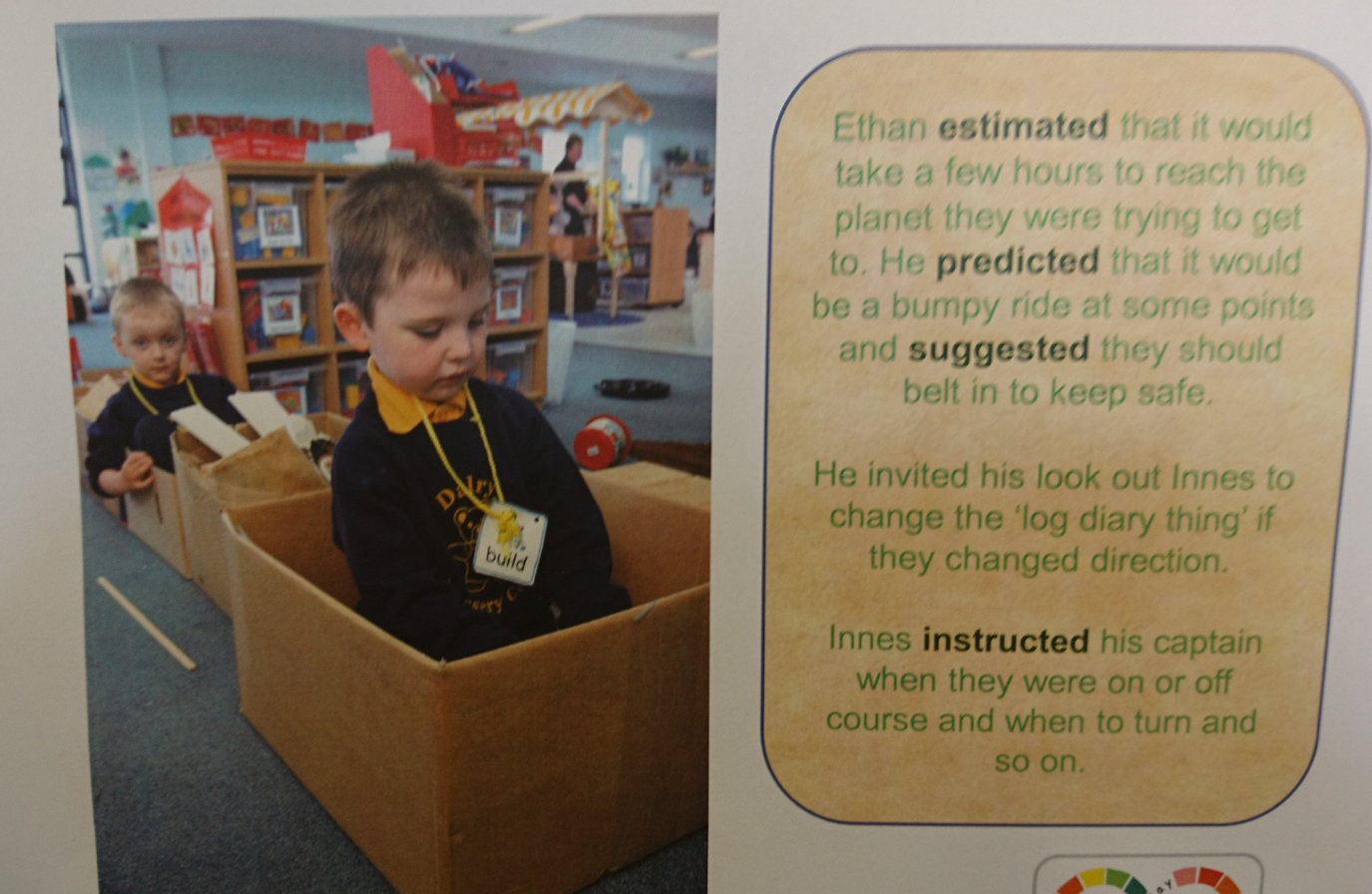 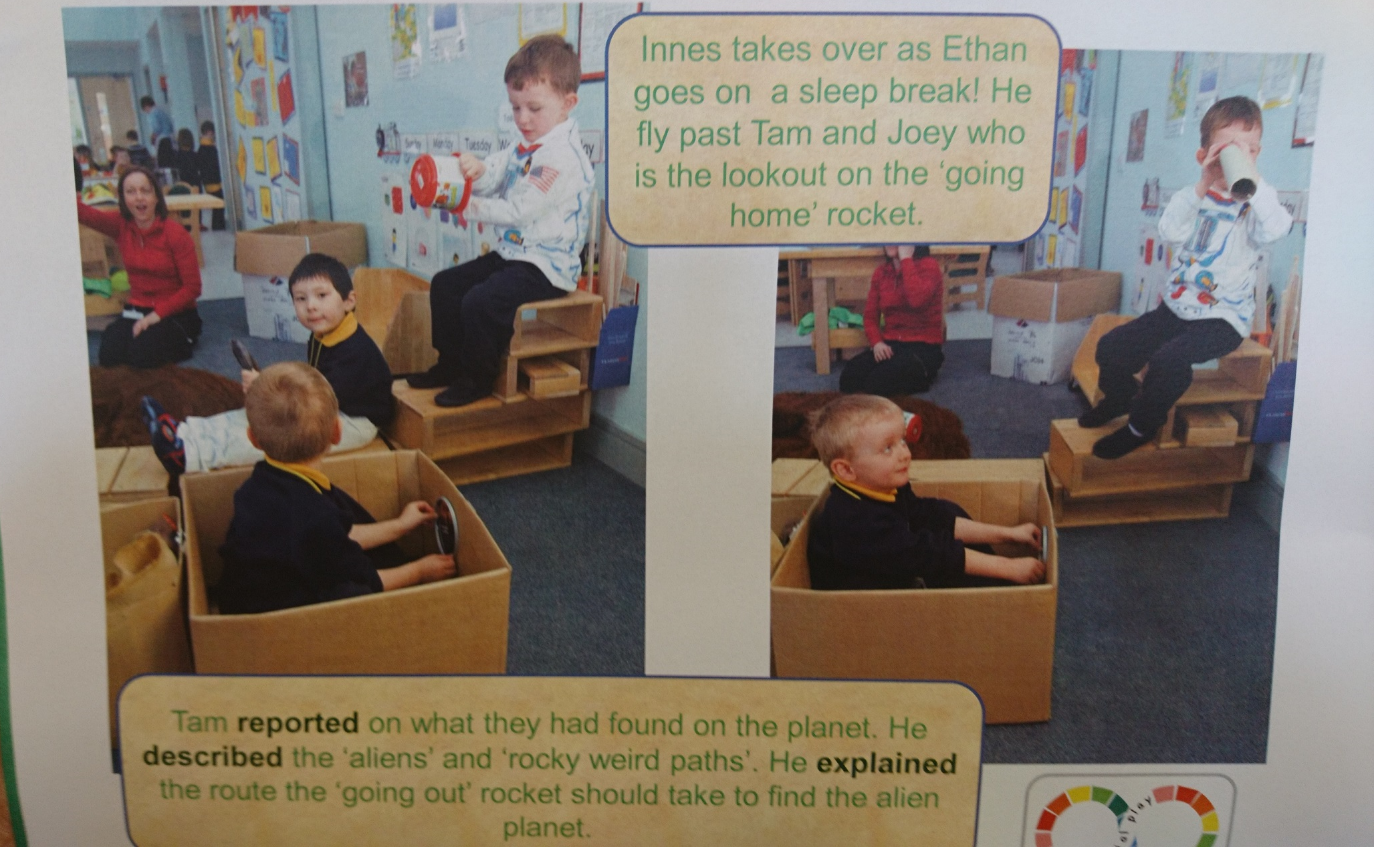 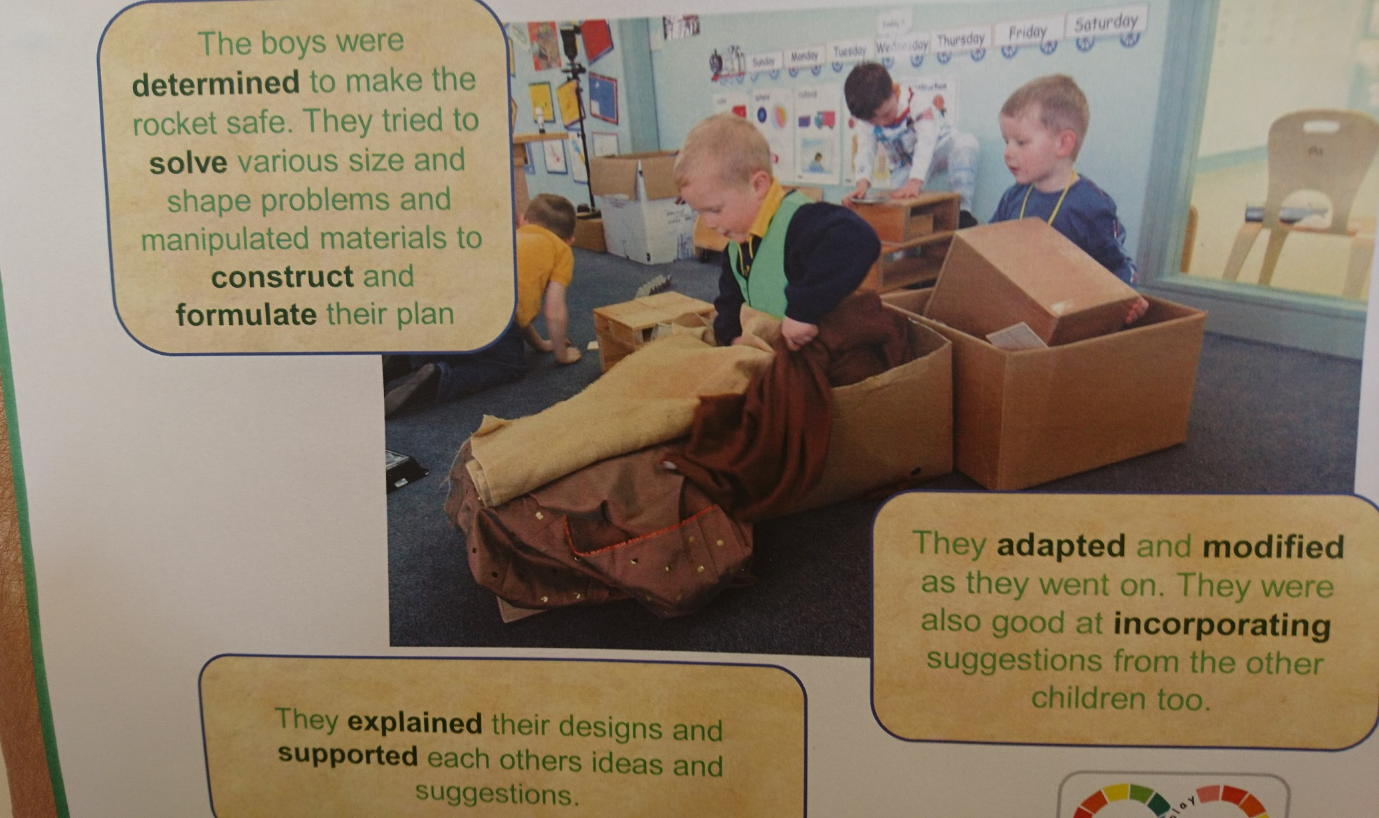 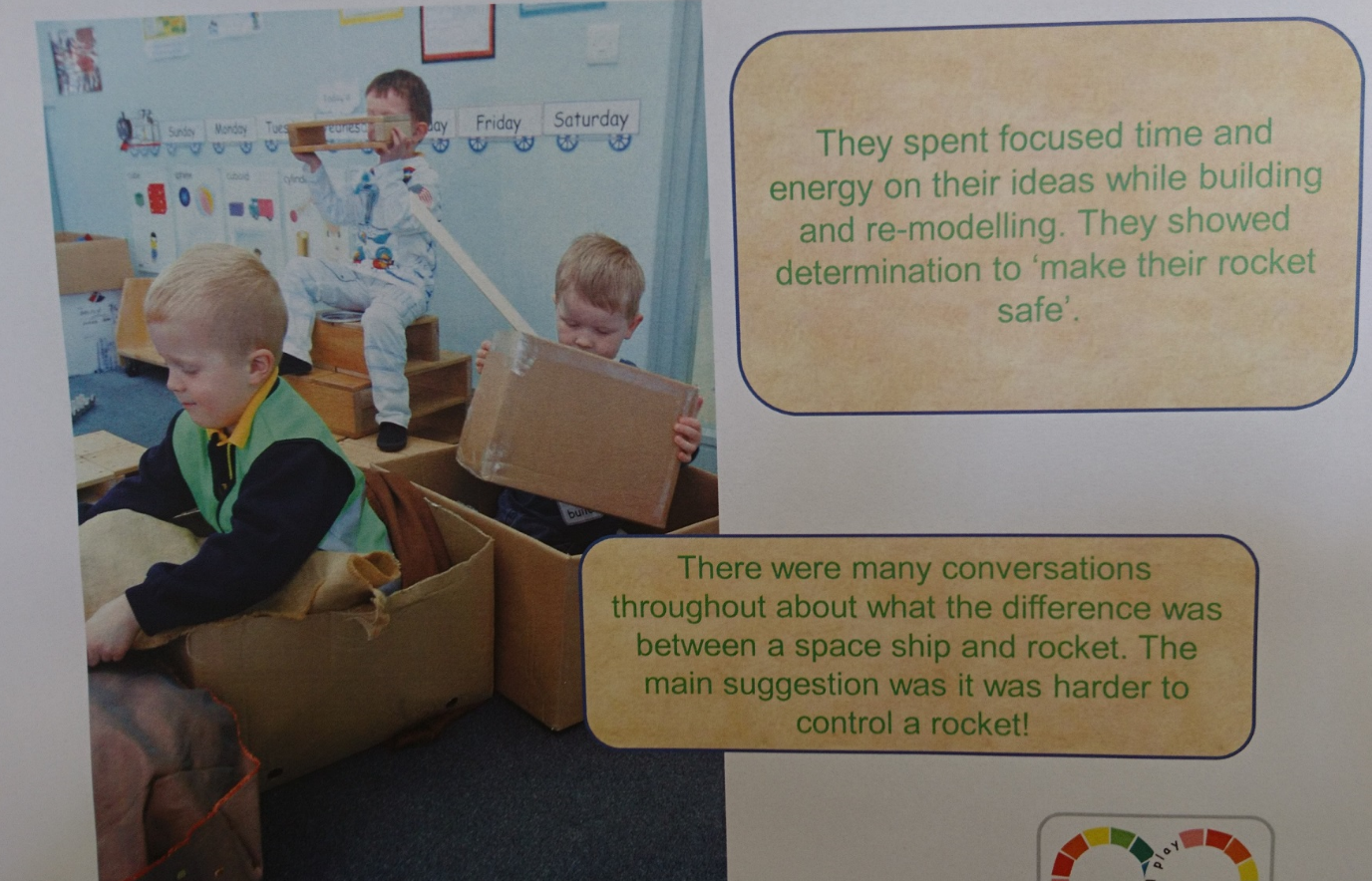 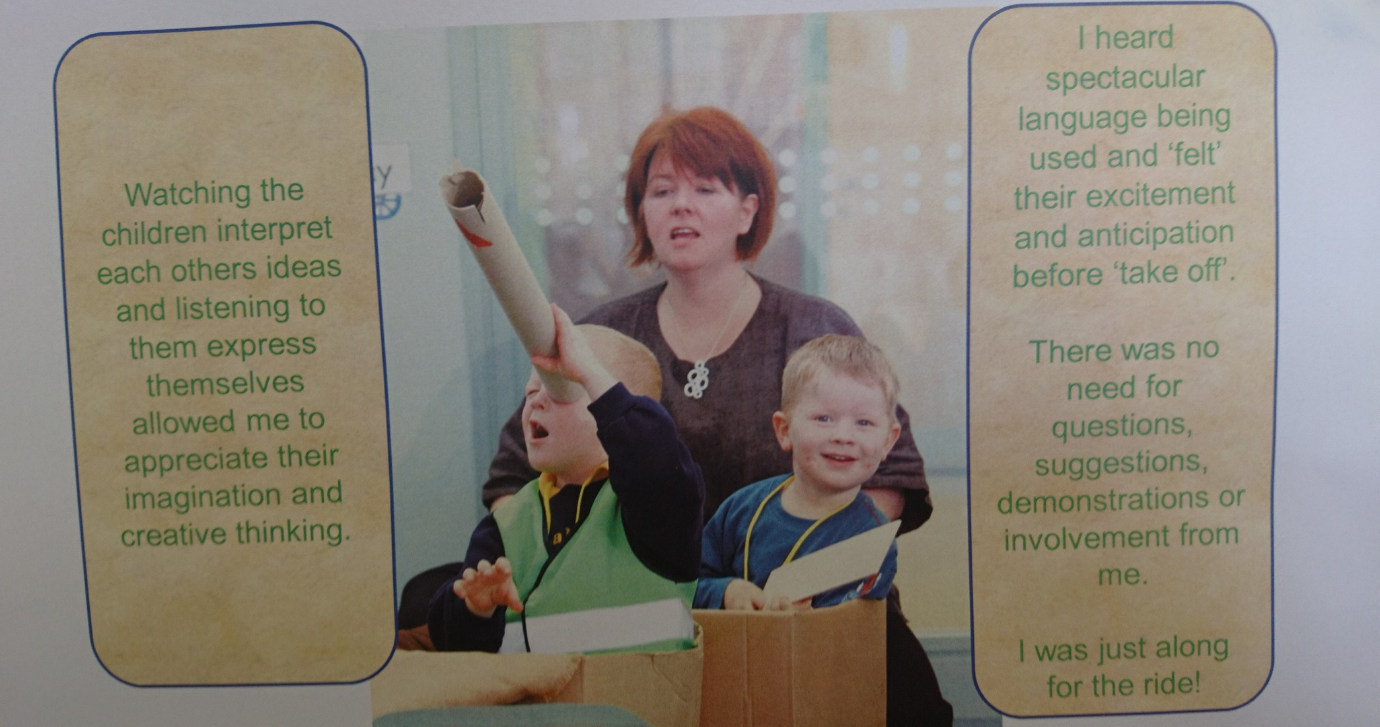 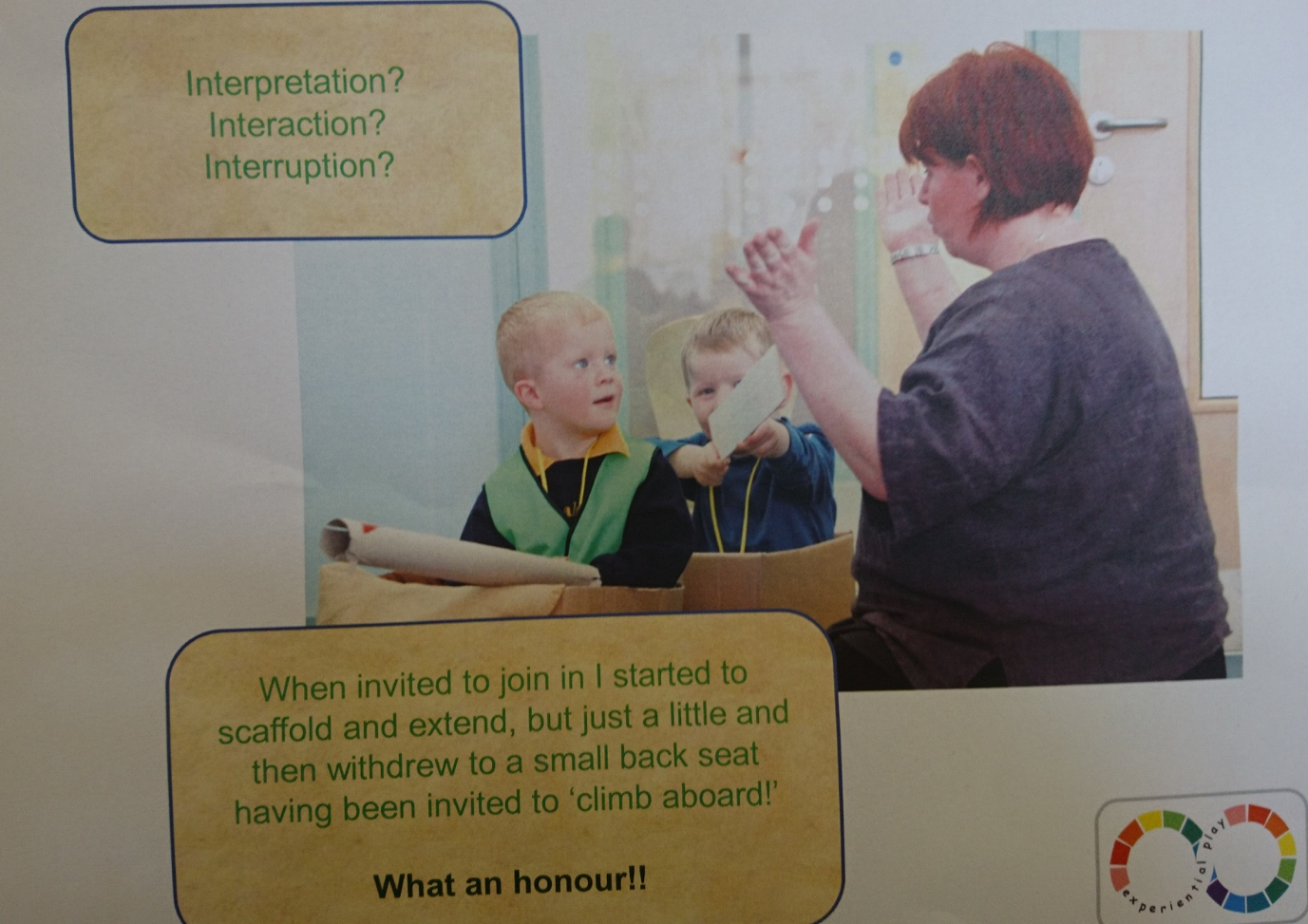 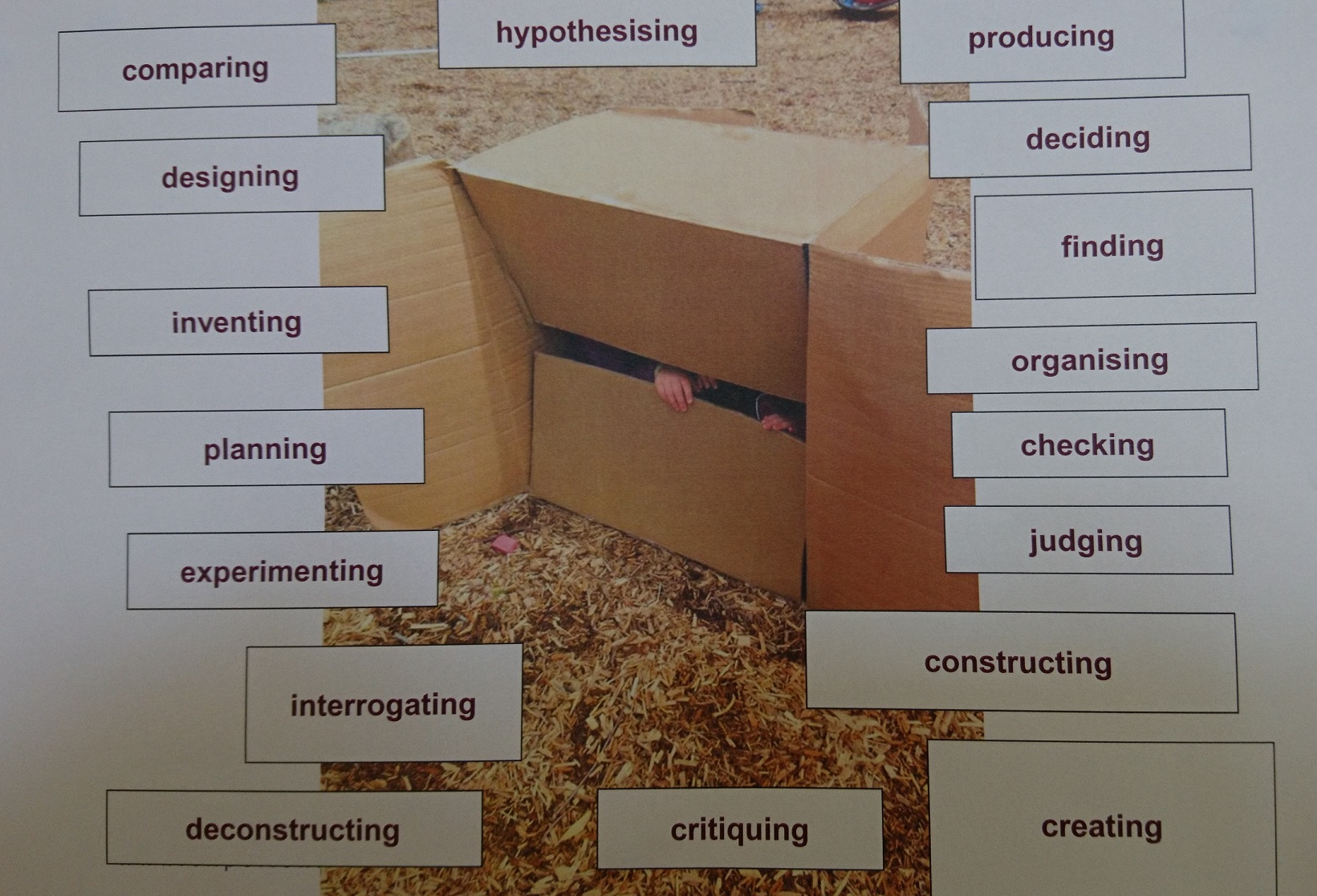 